STERLING HIGH SCHOOL DISTRICT501 S. WARWICK ROAD, SOMERDALE, NEW JERSEY 08083-2175PHONE (856) 784-1287		 FAX (856) 784-7823Matthew Sheehan
Superintendent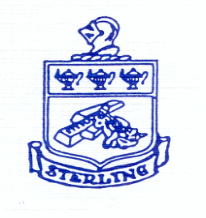 Superintendent Goal #4:  Shared Service Meetings SPS 12-14-22 Shared Service Language General Description:Sterling shall provide the time and services of employees in the area of Curriculum and Testing to support Somerdale Park School's needs in these areas.  The Sterling employees shall assist Somerdale Park School's Administration and Staff in:8th Grade LinkIt Benchmark Testing (January), Honors Placement Testing (February)Proctor TrainingPAN Upload (NJSmart)NJDLA Scheduling testing (May), Administer testing, MakeupsPAN Clean UpPLC Monthly Meetings (6 half days over course of year)Data, staff input on Bookworms,Initiative: evaluation/assessment on Bookworms - strengths and weaknessesDepartments- work horizontally and departmentallyScope of Service:In providing Curriculum and Testing Services to Somerdale Park School, Sterling employees shall attend all necessary meetings, meet with staff, prepare and assist with the administration of standardized testing, and meet with the staff as needed.  However, parties understand and agree that the performance of the Services as set forth herein will be subject to emergent and unforeseen circumstances and the Parties will cooperate to ensure that each Party's needs are met should these situations arise.Cost:  The costs for Curriculum and Testing Services are as follows:Somerdale will pay Sterling $3000 per month for the Curriculum and Testing Services, which will entitle Somerdale to the fulfillment of testing needs, monthly PLC meetings, and Department meetings.  The Sterling employees time will vary depending upon the specific testing needs and meetings.Somerdale shall pay for the Services on a Monthly basis, due the first of each month, beginning ______, 2023.